Kupní smlouva (GKVR/2021/03)Modernizace laboratoře biologie (2)uzavřená dle § 2079 a násl. z. č. 89/2012 Sb., občanský zákoníkSmluvní strany1. Prodávající:	AKR1 s.r.o.zapsán v obchodním rejstříku, vedeném Městským soudem v Praze, oddíl C, vložka 132127   IČ: 28196449 DIČ: CZ28196549 Zastoupen: xxxxxxxxxxxx, xxxxxxxxxxxx Osoby oprávněné jednat ve věcech technických, k podpisu protokolu o předání a převzetí dodávky: xxxxxxxxxxxxBankovní spojení: Raiffeisenbank a.s. č. účtu: xxxxxxxxxxxx2. Kupující:	Gymnázium K. V. Raise a Střední odborné učiliště, Hlinsko, Adámkova 55 (dále „GKVR a SOU Hlinsko“)Adámkova tř. 55539 01 HlinskoIČ: 601 033 29Zastoupeno: xxxxxxxxxxxx, xxxxxxxxxxxxOsoba oprávněná jednat ve věcech technických, k podpisu protokolu o předání a převzetí dodávky: xxxxxxxxxxxx, xxxxxxxxxxxx	Bankovní spojení: KB Hlinskoč. účtu: xxxxxxxxxxxxuzavírají tuto kupní smlouvu (dále jen „smlouva“), kterou se prodávající zavazuje odevzdat kupujícímu předmět koupě specifikovaný v článku I. smlouvy a kupující se zavazuje za řádně a včasně dodaný předmět koupě zaplatit cenu podle článku II. smlouvy, a to za podmínek dále ve smlouvě uvedených.Tato smlouva je uzavřena mezi kupujícím jako zadavatelem této veřejné zakázky a prodávajícím jako vybraným dodavatelem k plnění této veřejné zakázky na základě zadávacího řízení na veřejnou zakázku malého rozsahu s názvem „Modernizace laboratoře biologie (2)“ na dodávky v projektu Integrovaného regionálního operačního projektu s registračním číslem CZ.06.4.59/0.0/0.0/16_075/0014193 a názvem „Modernizace laboratoře biologie“, zadávané mimo režim zákona č. 134/2016 Sb. o zadávání veřejných zakázek, v platném znění (dále jen „zákon“) a v souladu s Obecnými pravidly pro příjemce dotace v rámci Integrovaného regionálního operačního programu a Metodickým pokynem pro oblast zadávání zakázek pro programové období 2014–2020. Tato smlouva je uzavřena s prodávajícím na základě výsledku zadávacího řízení na veřejnou zakázku malého rozsahu rozdělenou na části: – pro část a: Vybavení ITČlánek I.Předmět smlouvy1.	Předmětem této smlouvy je dodávka vybavení pro odbornou laboratoř (dále jen „zboží“) dle položkového rozpočtu, který tvoří přílohu č. 2 této smlouvy. 2.	Prodávající se v souvislosti s koupí zboží zavazuje zajistit rovněž:a)	dopravu zboží na místo plnění uvedené v čl. III. odst. 3 smlouvy, jeho vybalení a kontrolu, b)	předání instrukcí a návodů k obsluze a údržbě zboží (manuálů) v českém jazyce,c)	protokolární předání zboží kupujícímu nebo jeho stanovenému zástupci,d)	odvoz a likvidaci všech obalů a dalších materiálů použitých při plnění veřejné zakázky, v souladu s ustanoveními zákona č. 185/2001 Sb., o odpadech a v platném znění,e)	spolupráci a součinnost s osobou pověřenou přejímkou zboží,3. Dodavatel je povinen dodržet u použitých obalů recyklovaný materiál, nebo materiál z obnovitelných zdrojů, nebo obalový systém pro opakované použití.Článek II.Kupní cena 1.	Kupní cena je stanovena jako pevná, nejvýše přípustná a nepřekročitelná a musí zahrnovat veškeré náklady prodávajícího (zejména clo, obaly, manuály, dopravu, likvidaci obalů, záruční servis) a finanční vlivy (inflační, kurzový) po celou dobu realizace dodávky.Cena celkem – bez DPH 122 338,– Kč– DPH 21 % 25 690,98 Kč– cena celkem včetně DPH 148 028,98 KčPoložkový rozpočet tvoří přílohu č. 2 této smlouvy.2.	Cena může být měněna pouze v souvislosti se změnou daňových předpisů majících prokazatelný vliv na uvedenou cenu.3.	Kupující se zavazuje uhradit prodávajícímu kupní cenu uvedenou v odstavci 1. tohoto článku na základě faktury vystavené v souladu s dalšími podmínkami uvedenými v této smlouvě a způsobem uvedeným v ustanovení I. přílohy č. 1 této smlouvy (obchodní podmínky).4.	Lhůta splatnosti faktury je 30 kalendářních dnů ode dne prokazatelného doručení faktury kupujícímu.Článek III.Termín a místo plnění1.	Prodávající se zavazuje předat kupujícímu předmět této smlouvy nejpozději do 8 týdnů od podpisu smlouvy, a to dle podmínek dále uvedených v této smlouvě a v obchodních podmínkách. 2.	Prodávající je povinen oznámit kupujícímu nejméně 2 dny předem termín dodávky předmětu této smlouvy na místo plnění, a to písemně nebo emailem osobě oprávněné jednat v technických věcech, která je uvedená v záhlaví smlouvy.3.	Místem plnění je areál Gymnázia K. V. Raise a Středního odborného učiliště, Hlinsko, Adámkova tř. 55, 539 01 Hlinsko.4.	Předmět smlouvy je splněn okamžikem podepsání předávacího protokolu, a to bezodkladně po dodání předmětu. 5.	Převzetí zboží jinými než oprávněnými a oběma stranám známými osobami nebude považováno za řádné. 6.	Vlastnické právo přechází na kupujícího podpisem předávacího protokolu. S přechodem vlastnického práva přechází na kupujícího současně i nebezpečí škody na zboží.Článek IV.Povinnosti prodávajícího vyplývající z finanční spoluúčasti evropských fondů v rámci Integrovaného regionálního operačního programu Evropského fondu pro regionální rozvoj1.	Prodávající je povinen uchovávat veškerou dokumentaci související s realizací veřejné zakázky „Modernizace laboratoře biologie (2)“, zejména tuto smlouvu včetně jejích případných dodatků, včetně účetních dokladů pod dobou stanovenou právními předpisy ČR, minimálně do konce roku 2033.2.	Prodávající je povinen minimálně do konce roku 2033 poskytovat požadované informace a dokumentaci související s realizací veřejné zakázky „Modernizace laboratoře biologie (2)“ zaměstnancům nebo zmocněncům pověřených orgánů (CRR, MMR ČR, MF ČR, Evropské komise, Evropského účetního dvora, Nejvyššího kontrolního úřadu, příslušného orgánu finanční správy a dalších oprávněných orgánů státní správy) a je povinen vytvořit výše uvedeným osobám podmínky k provedení kontroly vztahující se k realizaci projektu a poskytnout jim při provádění kontroly součinnost.3.	Na každé faktuře bude jednoznačně uvedeno, že se jedná o projekt související s projektem v rámci Integrovaného regionálního operačního programu (IROP) Evropského fondu pro regionální rozvoj, název veřejné zakázky „Modernizace laboratoře biologie (2)“, označení příslušné části a bude opatřena registračním číslem projektu CZ.06.4.59/0.0./0.0./16_075/0014193.4.	Prodávající si je vědom, že je ve smyslu ust. § 2 písm. e) zákona č. 320/2001 Sb., o finanční kontrole ve veřejné správě a o změně některých zákonů, ve znění pozdějších předpisů (dále jen „zákon o finanční kontrole“), povinen spolupůsobit při výkonu finanční kontroly.Článek V.Součásti smlouvy1.	Následující přílohy tvoří nedílnou součást této smlouvy:Příloha č. 1: Obchodní podmínky Příloha č. 2: Položkový rozpočet 2.	Tyto přílohy jsou chápány jako vzájemně se vysvětlující a doplňující. V případě nejednoznačnosti nebo rozporů mají přednost ustanovení této smlouvy před ustanoveními výše uvedených příloh.Článek VI.Závěrečná ustanovení1.	Kupující předá prodávajícímu příslušnou dokumentaci nezbytnou k realizaci předmětu smlouvy nejpozději při podpisu smlouvy smluvními stranami.2.	Tato smlouva nabývá platnosti dnem podpisu oprávněnými zástupci obou smluvních stran.3.	Ve věcech výslovně neupravených touto smlouvou se práva a povinnosti smluvních stran řídí zákonem č. 89/2012 Sb., občanský zákoník, ve znění pozdějších předpisů.4.	Smluvní strany se dohodly, že bezodkladně po uzavření této smlouvy ji kupující zveřejní na Profilu zadavatele.5.	Smluvní strany podpisem této smlouvy stvrzují, že její obsah a obsah příloh podrobně znají, je jim srozumitelný a souhlasí s ním.6.	Neplatnost, neúčinnost nebo nevynutitelnost jakéhokoliv ustanovení smlouvy nemá vliv na platnost, účinnost nebo vynutitelnost ostatních ustanovení smlouvy. Smluvní strany mají povinnost takové ujednání okamžitě nahradit smluvním ujednáním bezvadným. V případě rozporu textu smlouvy a příloh, má vždy přednost text smlouvy.7.	Jakékoliv změny smlouvy lze činit pouze písemně, a to formou vzestupně číslovaných dodatků, odsouhlasených a podepsaných oprávněnými zástupci obou smluvních stran. Změny kontaktních osob se považují za provedené dnem doručení doporučeného dopisu druhé smluvní straně.8.	Smlouva je vyhotovena ve třech stejnopisech, každého s platností originálu, z nichž kupující obdrží dvě vyhotovení a prodávající jedno vyhotovení.Hlinsku dne 26. 5. 2021				V Praze dne 27. 5. 2021Za kupujícího:					Za prodávajícího:-----------------------------------------------------	------------------------------------------------------Gymnázium K. V. Raise a Střední odborné 	AKR1 s.r.o.učiliště, Hlinsko, Adámkova 55	xxxxxxxxxxxx,  xxxxxxxxxxxxxxxxxxxxxxxx, xxxxxxxxxxxx	Příloha č. 1 smlouvy GKVR/2021/03 Obchodní podmínkyUstanovení I.Platební a fakturační podmínky1.	Právo prodávajícího na vystavení faktury vzniká až po podpisu předávacího protokolu smluvními stranami, pokud není dohodnuto jinak.2.	Faktura bude adresována na:Gymnázium K. V. Raise a Střední odborné učiliště, Hlinsko, Adámkova 55Adámkova tř. 55Hlinsko539 013.	Na každé faktuře musí být uvedeno, že se jedná o projekt v rámci Integrovaného regionálního operačního programu Evropského fondu pro regionální rozvoj, tj. IROP, reg. číslo projektu CZ.06.4.59/0.0/0.0/16_075/0014193, a bude zde uveden i název veřejné zakázky „Modernizace laboratoře biologie (2)“. Faktura bude splňovat náležitosti daňového dokladu v souladu s právními předpisy a zvyklostmi. Kupující je oprávněn vrátit dodavateli bez zaplacení fakturu, která nemá náležitosti uvedené v tomto ustanovení nebo vykazuje jiné vady. Současně s vrácením faktury sdělí kupující prodávajícímu důvody vrácení. V závislosti na povaze vady je prodávající povinen fakturu včetně jejích příloh opravit nebo nově vyhotovit. Oprávněným vrácením faktury přestává běžet původní lhůta splatnosti faktury. Nová lhůta splatnosti začíná běžet ode dne prokazatelného předání kupujícímu opravené nebo nově vyhotovené faktury s příslušnými náležitostmi, splňující podmínky smlouvy.4.	Veškeré účetní doklady, každá faktura, musí mít náležitosti daňového dokladu ve smyslu ustanovení § 28 odst. 2 zákona č. 235/2004 Sb., o dani z přidané hodnoty, ve znění pozdějších předpisů.5.	Cena bude kupujícím uhrazena na účet prodávajícího uvedený v záhlaví smlouvy, a to na základě faktury vystavené prodávajícím. Faktura může být vystavena nejdříve dne následujícího po dni podepsání předávacího protokolu.6.	Nebude-li na faktuře uvedeno jinak, bude kupující platit fakturovanou částku vždy na ten účet prodávajícího, který je správcem daně zveřejněn způsobem umožňujícím dálkový přístup dle ust. § 109 odst. 2 písm. c) zákona č. 235/2004 Sb., o dani z přidané hodnoty, ve znění pozdějších předpisů. Jestliže bude na faktuře uveden jiný účet prodávajícího, než takto zveřejněný, bere prodávající na vědomí, že kupující je bez dalšího oprávněn zaplatit na uvedený účet pouze fakturovanou částku bez DPH; kupující v takovém případě zaplatí DPH přímo na účet správce daně. O takovémto postupu dodatečně písemně informuje prodávajícího. 7.	Pokud je v okamžiku fakturace o prodávajícím zveřejněna způsobem umožňujícím dálkový přístup skutečnost, že je nespolehlivým plátcem a vzniká tak ručení dle ust. §109 odst. 3 zákona č. 235/2004 Sb., o dani z přidané hodnoty, ve znění pozdějších předpisů, bere dodavatel na vědomí, že kupující je bez dalšího oprávněn zaplatit na účet prodávajícího pouze fakturovanou částku bez DPH; kupující v takovém případě zaplatí DPH přímo na účet správce daně. O takovémto postupu dodatečně písemně informuje prodávajícího.8.	Úhradou se rozumí odepsání fakturované částky z účtu kupujícího.Ustanovení lI.Způsob provádění 1.	Prodávající bude při zajišťování dodávek vybavení postupovat s odbornou péčí. Dodávky, práce a služby, které jsou předmětem smlouvy, prodávající provede v takovém rozsahu a jakosti, aby dodávka vybavení odpovídala podmínkám stanoveným smlouvou a obvyklému účelu použití.2.	Prodávající je povinen dodat vybavení ve sjednané době v požadovaném množství, jakosti a provedení a v souladu s dalšími podmínkami stanovenými smlouvou. Prodávající se zavazuje zajistit v rámci dodávky vybavení především veškeré práce dle požadavků kupujícího a úplné a včasné provedení všech prací nutných pro řádné dodání vybavení bez vad a další plnění, jejichž provedení je pro řádné a včasné dodání vybavení nezbytné.3. 	Prodávající je povinen při zajišťování dodávek vybavení dodržovat veškeré bezpečnostní předpisy, veškeré zákony a jejich prováděcí vyhlášky, pokud se vztahují k zajišťování dodávek vybavení a týkají se činnosti dodavatele, bezpečnosti práce, požární ochrany a ochrany životního prostředí. Pokud porušením těchto předpisů dodavatelem vznikne škoda, nese náklady prodávající.4.	Dodané vybavení musí vyhovovat všem normám a právním předpisům platným v České republice.5. 	Prodávající prohlašuje, že mu jsou známy technické, kvalitativní a specifické podmínky, za nichž se dodávka vybavení bude realizovat.Ustanovení III.Bezpečnost práce a jakost díla1.	Prodávající ručí za to, že veškeré dodávky a související služby budou provedeny v jakosti sjednané smlouvou.2.	Prodávající bude odpovídat za množství, jakost, provedení a kompletnost dodaného vybavení v rozsahu smlouvy, za použitý materiál. Bude odpovídat za to, že předmět plnění bude mít vlastnosti stanovené zadávací dokumentací, platnými právními předpisy, všeobecně závaznými technickými předpisy, veškerými platnými technickými normami, které se vztahují k činnosti dodavatele v rámci plnění smlouvy, dále vlastnosti dohodnuté smlouvou, eventuálně vlastnosti obvyklé.3.	Prodávající je povinen kupujícímu nebo jeho zástupci umožnit v průběhu realizace smlouvy kontrolu dodávaného vybavení a jakékoliv jeho části, aby se kupující mohl ujistit, že jsou v souladu se smlouvou.4.	Pokud by jakákoliv zkontrolovaná část dodávaného vybavení nevyhovovala specifikacím dle smlouvy, může ji kupující odmítnout a prodávající musí buď odmítnutou část dodávaného vybavení nahradit novým nezávadným plněním, nebo v případě souhlasu kupujícího provést všechny úpravy (změny) nezbytné pro splnění specifikovaných požadavků, a to bezúplatně.Ustanovení IV.Záruka a odpovědnost za vady1.	Prodávající odpovídá za správnost a úplnost dodání předmětu smlouvy podle smlouvy, zadávací dokumentace, platných norem a souvisejících platných předpisů. 2.	Prodávající poskytuje po určenou záruční dobu záruku za bezvadnost předmětu smlouvy, tj. záruku za všechny vlastnosti, které má předmět smlouvy mít zejména dle smlouvy, dle jednotlivých požadavků a pokynů objednatele, případně ostatních pověřených osob. Prodávající prohlašuje, že předmět smlouvy si po tuto dobu zachová všechny takové vlastnosti, funkčnost a stanovenou účelovou způsobilost. Za vadu se považují i vady v dokladech nutných pro užívání věci.3.	Záruční doba je stanovena v délce 24 měsíců, pokud není stanovena ve smlouvě či jiné její příloze delší.4.	Vada na předmětu smlouvy, která se vyskytne v průběhu záruční doby, bude kupujícím oznámena bez zbytečného odkladu prodávajícímu a tento zahájí práce na odstranění vady bezodkladně, pokud se kupující s prodávajícím nedohodnou písemně jinak. Vada bude odstraněna nejpozději do 30 pracovních dní po jejím nahlášení prodávajícímu, nedohodnou-li se smluvní strany jinak. Pokud to charakter zjištěné vady bude umožňovat, odstraní prodávající vadu v místě sídla kupujícího. Kupující může požadovat i dodání nové věci bez vad, pokud to není vzhledem k povaze vady nepřiměřené, ale pokud se vada týká pouze součásti věci, může kupující požadovat jen výměnu součásti. Právo na dodání nové věci, nebo výměnu součásti má kupující i v případě odstranitelné vady, pokud nemůže věc řádně užívat pro opakovaný výskyt vady po opravě nebo pro větší počet vad.Kupující bude vady oznamovat na kontakty prodávajícího AKR1 s.r.o.:	Tel. číslo: xxxxxxxxxxxx	e-mail: xxxxxxxxxxxx	adresa: xxxxxxxxxxxx, xxxxxxxxxxxx5.	Prodávající je povinen vadu odstranit na vlastní náklady.6.	V případě opravy vadných částí předmětu smlouvy se záruční doba prodlouží o dobu, po kterou nemohl být v důsledku zjištěné vady předmět smlouvy užíván vůbec nebo mohl být užíván jen v rozsahu nižším než obvyklém.7.	Reklamaci lze uplatnit do posledního dne záruční doby, přičemž i reklamace odeslaná kupujícím v poslední den záruční doby se považuje za včas uplatněnou. 8.	Odstranění vady nemá vliv na nárok kupujícího vůči prodávajícímu na zaplacení smluvních pokut a náhradu škod souvisejících s vadami předmětu smlouvy.9.	V případě odpovědnosti prodávajícího za vady platí dále zákon č. 89/2012 Sb., občanský zákoník, ve znění pozdějších předpisů.Ustanovení V.Smluvní pokuty1	V případě prodlení prodávajícího s plněním dle smlouvy je stanovena smluvní pokuta ve výši 0,05 % z celkové ceny plnění za každý den prodlení.2.	V případě prodlení kupujícího se zaplacením kupní ceny je stanovena smluvní pokuta ve výši 0,05 % z dlužné částky za každý den prodlení.3.	V případě porušení povinnosti uvedené v čl. I, ods. 3 smlouvy je stanovena smluvní pokuta ve výši 1 000 Kč za každý jednotlivý případ porušení.4.	Prodávající zaplatí smluvní pokutu podle smlouvy na účet objednatele do 14 dnů po obdržení vyúčtování smluvní pokuty. 5.	Pokud není v ostatních ustanoveních smlouvy uvedeno jinak, zaplacení smluvní pokuty prodávajícím kupujícímu nezbavuje dodavatele závazku splnit povinnosti dané mu smlouvou.6.	Oprávněnost nároku na smluvní pokutu není podmíněna žádnými formálními úkony ze strany prodávajícího.7.	Ujednáním smluvní pokuty není dotčeno právo kupujícího na náhradu škody vzniklé z porušení povinnosti, ke kterému se tato smluvní pokuta vztahuje. Kupující je oprávněn požadovat náhradu případné škody způsobené porušením povinnosti, na kterou se vztahuje smluvní pokuta, v plné výši.Ustanovení VI.Odstoupení od smlouvy1.	Každá ze stran má právo bez zbytečného odkladu odstoupit od smlouvy v případě podstatného porušení smlouvy a dále v případě porušení smlouvy, které nebylo v dodatečné 10denní lhůtě stanovené ke sjednání nápravy ani přes písemnou výzvu napraveno.2.	Podstatným porušením smlouvy se vedle důvodů uvedených v občanském zákoníku rozumí zejména: a)	prodlení prodávajícího s termínem plnění stanoveným touto smlouvou o více než 15 dnů, nedohodnou-li se strany písemně jinak, b)	prodlení kupujícího s termínem úhrady ceny stanoveným touto smlouvou o více než 15 dnů; nedohodnou-li se strany písemně jinak. 3.	V případě odstoupení kupujícího od smlouvy z důvodu podstatného porušení smlouvy prodávajícím nemá prodávající nárok na zaplacení ceny podle čl. II. smlouvy, a to ani na její poměrnou část, pokud se kupující s prodávajícím nedohodnou písemně jinak. Prodávající je pouze oprávněn žádat po kupujícím to, o co se kupující obohatil. Odstoupením od smlouvy není dotčen nárok kupujícího na náhradu případné škody.4.	V případě odstoupení prodávajícího od smlouvy z důvodu podstatného porušení smlouvy kupujícím, nemá prodávající nárok na úhradu ceny. Odstoupením od smlouvy není dotčen nárok prodávajícího na náhradu případné škody.Ustanovení VII.Předání předmětu smlouvy a vlastnické právo1.	Předmět smlouvy bude předán kupujícímu v místě plnění uvedeném v odstavci 3. článku III. smlouvy.2.	Předmět smlouvy je splněn okamžikem podepsání předávacího protokolu, a to bezodkladně po dodání předmětu smlouvy. Podepsáním předávacího protokolu přechází vlastnické právo na kupujícího.Ustanovení VIII.Závěrečná ujednání1.	Jakékoliv změny smlouvy jsou platné pouze tehdy, jestliže byly dohodnuty formou číslovaného dodatku ke smlouvě podepsaného oběma smluvními stranami. Tyto dodatky budou tvořit nedílnou součást smlouvy. Změny kontaktních osob se považují za provedené dnem doručení doporučeného dopisu druhé smluvní straně.2.	Oprávněné osoby uvedené v identifikačních údajích smluvních stran jsou oprávněny jednat každá samostatně.Příloha č. 2 smlouvy GKVR/2021/03 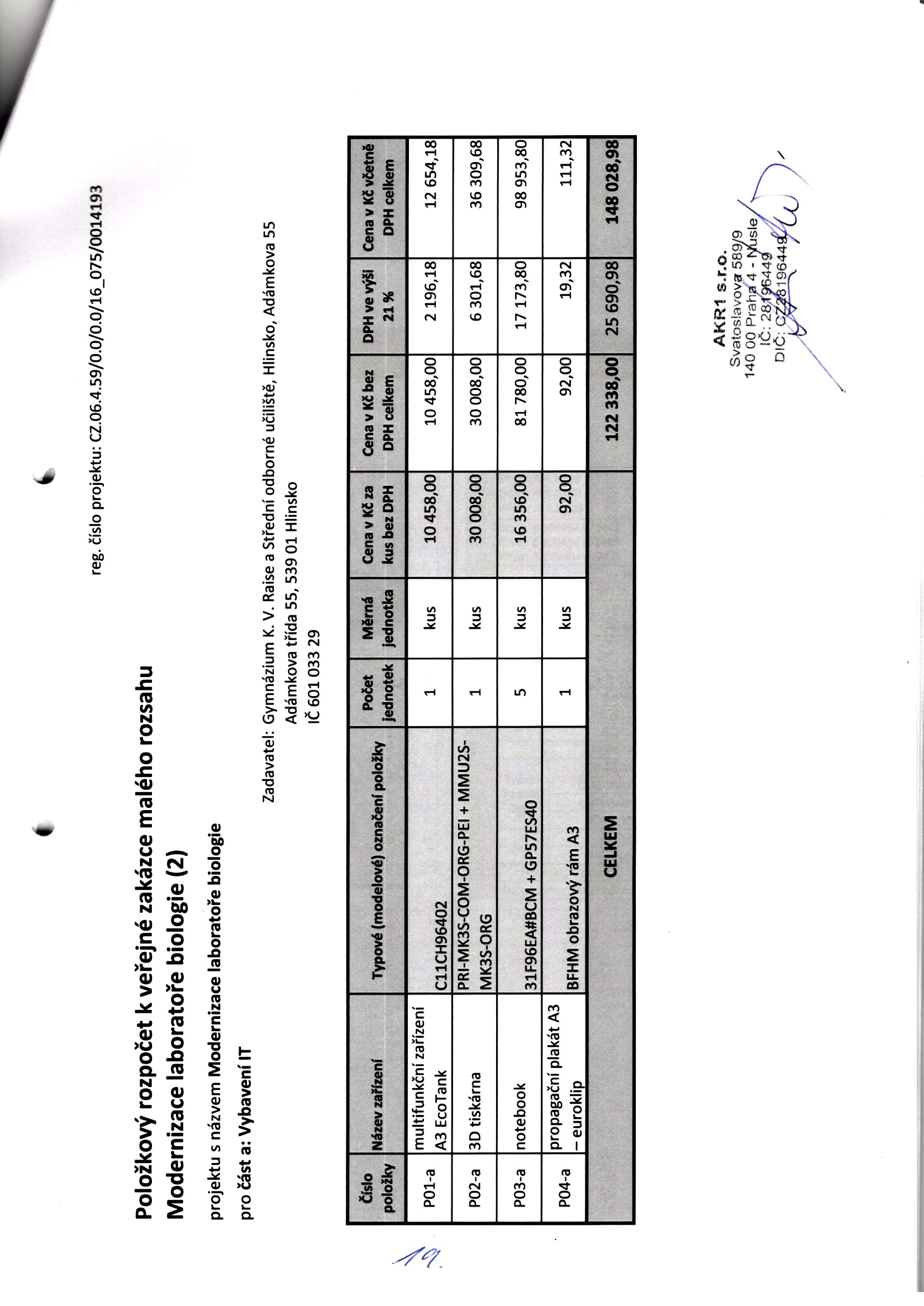 